Publicado en  el 27/09/2016 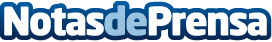 Grip Lit, la literatura liderada por mujeres arrasa en ventasSe trata de una literatura escrita, principalmente, por mujeres, con mujeres como protagonistas y que contienen una carga adictiva alta. En el Reino Unido ya es el segundo género literario más vendido, con unos 25 millones de libros vendidos en el año pasadoDatos de contacto:Nota de prensa publicada en: https://www.notasdeprensa.es/grip-lit-la-literatura-liderada-por-mujeres_1 Categorias: Literatura Sociedad http://www.notasdeprensa.es